государственное бюджетное общеобразовательное учреждение Самарской области гимназия имени Заслуженного учителя Российской Федерации Сергея Васильевича Байменова города Похвистнево городского округа Похвистнево Самарской области(ГБОУ гимназия им.С.В.Байменова города Похвистнево)ПРИКАЗот 14 февраля 2022 года                                                                         № 49-одОб организацию питания в СП «Детский сад Сказка»	В целях обеспечения полноценного питания детей в соответствии с требованиями СанПиН 2.3./2.4.3590-20 п р и к а з ы в а ю:Организовать питание в структурном подразделении «Детский сад Сказка» в соответствии с правилами и нормами СанПиН 2.3./2.4.3590-20, которое должно быть полноценным, разнообразным по составу продуктов.Назначить ответственным лицом за организацию питания в СП «Детский сад Сказка»: руководителя Егорову С.М.  и старшую медсестру Чиркову В.Н.Всем работникам СП «Детский сад Сказка» строго соблюдать СанПиН 2.3/2.4.3590-20.Возложить персональную ответственность на старшую медсестру Чиркову В.Н. за:разработку десятидневного меню на основе Примерного с учетом
физиологических потребностей детей в пищевых веществах и норм питания и согласование его с  Госсанэпиднадзором;ежедневное вывешивание в уголке для родителей меню и рекомендуемого набора продуктов детям;составление ежедневного меню-требования установленного образца с учетом состояния здоровья детей с указанием выхода блюд для разного возраста;организацию замены продуктов на равноценные по составу в соответствии с таблицей замены продуктов при отсутствии основных продуктов;контроль правильной кулинарной обработки, выхода блюд и вкусовых качеств пищи;ежедневное проведение С-витаминизации третьего блюда непосредственно перед раздачей;контроль правильности хранения и соблюдения срока реализации продуктов;снятие пробы и записи в специальном бракеражном журнале «Готовых блюд», оценки готовых блюд и разрешения их к выдаче;ежедневный забор суточной пробы готовой продукции и правильное её хранение;ежемесячный подсчет ингредиентов и калорийности пищи по накопительной бухгалтерской ведомости;ведение контроля  санитарного состоянием пищеблока, его оборудования,  инвентаря, посуды, их хранения, маркировки и правильного использования по назначению, их обработки.Создать бракеражную комиссию в составе: 	Председатель: Егорова С.М. – руководитель СП «Детский сад    Сказка»;	Члены комиссии:    Чиркова В.Н. – ст. медсестра                                             Бычкова Г.Ю. – воспитатель                                             Драчева Е.Б. – воспитатель                                             Назарова Т.А. – воспитатель    Возложить на бракеражную комиссию ответственность за:-контроль организации работы на пищеблоке;- контроль закладки основных продуктов питания в котел;-контроль за соблюдением правил личной гигиены работников пищеблока;-контроль за сроками реализации продуктов питания и качества приготовления пищи;Возложить ответственность на завхоза Рудину Л.Ф. за:бесперебойную работу холодильно-технологического оборудования, оснащение кухонным инвентарём, посудой и моющими средствами;выполнением должностных обязанностей работников пищеблока;выполнением графика выдачи готовых блюд;    Систематически осуществлять проверку сохранности состояния пищеблока и оборудования, а также его использование работниками пищеблока.Возложить ответственность на поваров Гулько Л.А., Ишматову И.Н. за:хранение, маркировку, обработку и правильное использование по назначению инвентаря и посуды на пищеблоке;правильное выполнение технологии приготовления 1-х и 2-х блюд, салатов, проведение С-витаминизации 3-его блюда в соответствии с требованиями СанПиН;выполнение графика закладки продуктов в котел;совместное составление разнообразного меню со старшей медсестрой;выдачу готовой пищи только после снятия пробы, согласно графика выдачи готовых блюд;ежедневный отбор суточной пробы готовой продукции и хранение её в течение 48часовв специальном холодильнике;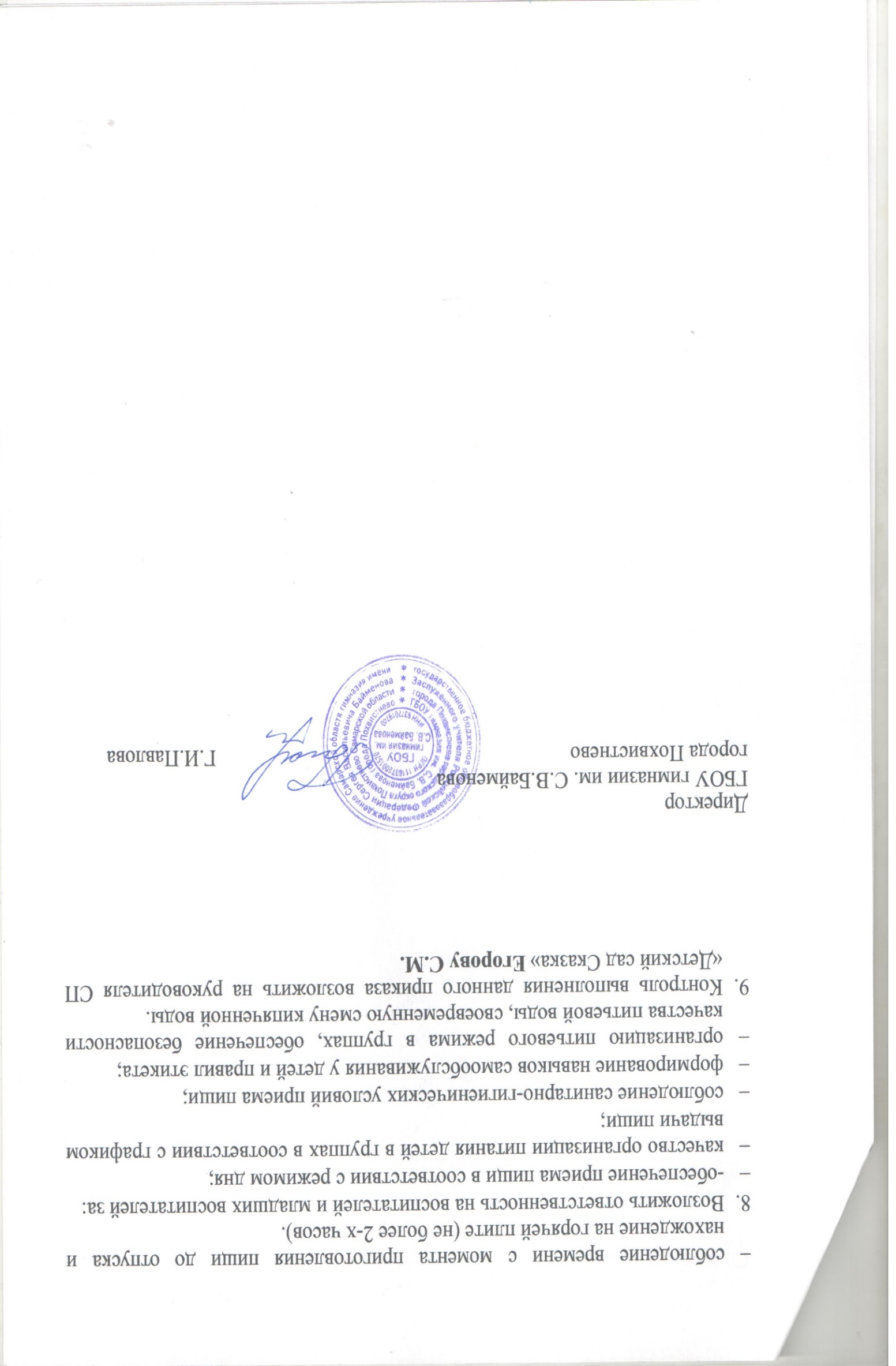 